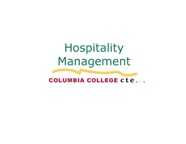 Columbia College Hospitality ManagementAdvisory Committee Meeting MinutesTuesday, November 6th, 201810:00am – 2:30 pmLOCATIONBlack Oak Casino ResortAttendeesMaaika Albertsen, Columbia College Hospitality Student, (Current Student)Ronaldo Pascual, General Manager, The Hotel at Black Oak Casino Resort (Adjunct & Hotel Industry)Ed Wickman, Executive Director of Hospitality, Black Oak Casino Resort (F & B Industry)Gloria Marler, Food Service Specialist, Columbia College (Recent Graduate)Dr. Klaus Tenbergen, Dean of CTE & Economic Development, Columbia College (Dean)Representative)Marcus Whisenant, Hospitality Management Full Time Instructor, Columbia College Don Dickinson CEC, CCA, AAC, Hospitality Management Coordinator and Instructor, Columbia College (Program Coordinator/Instructor)Jake Lucido, Executive Chef, Black Oak Casino ResortAdam Malloy, Director of Human Resources, Black Oak Casino ResortVince Roos, Deputy Sector Navigator of Retail, Hospitality, and TourismMatt Dunn, Intern Program Coordinator, Rush Creek/Evergreen LodgesJason Romano, Hospitality Management Instructional Support Specialist, Columbia CollegeKim Kristianson Lee, Industry Representative, Black Oak Casino ResortJen Bick, Columbia College Apprenticeship Program, staffKaitlyn Hanson, Columbia College Apprenticeship Program, staffAGENDAWelcome and IntroductionsDon DickinsonColumbia College Culinary Club ReportMaaika Albertsen (Vice President)Mini grant application filedACF memberships for studentsField tripsThe club earned $500 helping with HECT High School Culinary Teacher TrainingTips from the Cellar Bistro donated to club- $436 so far this semesterBylaws meeting TuesdayChili cook off in Murphy this past May 5th was won by the clubClub intends on attending again in 2019 The Club is going to compete in the ACF Gingerbread House Challenge The Club currently has $1,600 in the treasuryAdvisory CommentsThis is a valuable tool for the students- Ronaldo PascualWe need to encourage all Hospitality Students to join- Matt DunnAttendance and participation are currently struggles- Alayna WilliamsACFEF ReportAnnual Report is due Jan 1 – May 1 2019Marcus and Don are working on itACFEF Skills & Competencies UpdateMarcus and Don are further developing the checklists for classesSkills Development TrainingIs scheduled for later todayCurriculum Update/Input17 courses on Curriculum Committee agenda this month13 Programs (Awards) on Curriculum Committee agenda this monthMJC Bakery Certificate – Tentative for summer 2019New supervisory level certificate is suggested to align with Guided Pathways goalsDon Dickinson suggests to the committee that a new Certificate of Achievement in “Hospitality Supervision” be approved in order to bridge the gap between entry level certificates and the management intent of the degreesThe certificate would be applicable to any of the pathways and include six basic classes for all and 2 pathway specific classesSpecific commentsEd Wickman- It seems like a good idea to have the vertical integration of the pathwayJake Lucido- The various levels of employment being represented by different levels of certificates seems like a great idea. However make sure they know they need experience as well.Matt Dunn- Degree graduates expect management jobs, so this gives a good intermediate level goal.Marcus Whisenant- It gives them a starting point and a way to work their way up.Adam Malloy- The certificates would be valuable moving forward. Consensus is that the certificates can be valuable to students. Employers will benefit as well through the differentiation of expected competence levels.Equipment UpdateCotton Candy Machine for events- Used on 50th anniversary picnicNew AV Tech for televised coursesAV for lab still in progressGelato Machine- Delivered but electrical still in progressDough Sheeter- OrderedSalami Curing Cabinet- OrderedStudent RecruitmentFall numbers better than last two yearsPartially due to the Columbia College Promise ScholarshipHECT professional development for High School Culinary Instructors was this weekend. 4 new teachers interested in articulations and tours for their studentsGraduationLast year 1 graduateSo far this year 7 petitions to graduateCleared pathways suggested by this group seem to be helping students navigate to graduationPlacementLast year’s one graduate working in supervisory roleMany job postingsAll students seeming interested in jobs placedExternship/Work Experience ChangesChanging from Externship to CapstoneWill be more accessible to students in remote areasClassroom segment onlineResume, cover letter, industry trendsPlus work experienceFundingDr. Klaus Tenbergen reports all funding sources are continuingDepartment ChangesThe addition of a second full-time instructor was presented and acceptedFrom a large pool of candidates  three interviews were conductedMarcus Whisenant (previously adjunct) was selected and is now full-timeBoth this group and the ACF team have made the recommendation for more full-time/adjunct in the past. This change is expected to strengthen the instruction and consistency in the program Don Dickinson announces the goal of making all lectures online as an option so even the face-to-face students do not have to come to campus as often. This could enable students to take more units around work and personal schedules. It would allow the apprentice locations to start people at any point and work through the required classes with distance labs.Committee inputAdam Maloy- That model could work for us. It helps to maintain our relationship with the college. Remote learning makes a lot of sense in our rural area. The one danger I see is loos of social skills/interaction. Maybe they could have some video assignments so they still have to be in front of others.Ronaldo Pascual- It will help make the apprenticeship sustainableJake Lucido- In addition we could use more help on the skills checklists.Matt Dunn- Asynchronous online works best for us so scheduling is easier. Remote learning could be huge for us as far away from campus as we are. The online lab/skills list needs development.Gloria Marler- I think online is critical to success in our area. This is a good direction.Maaika Albertsen- Online is a great idea. It will help us work school into the rest of our lives.Marcus Whisenant-With this anyone can take our classes and help the program stay full. It seem to be the way things are trending.Industry Needs Input Jake Lucido- We need more staff. Please have students apply Matt Dunn- Generational and societal changes are making finding reliable candidates more difficult Adam Malloy- The Apprenticeship program has been successful for us. Many are climbing into management rolesEd Wickman- Technical skills are secondary. Try to develop passion and common senseVince Roos- What we hear is that there is not much of a skills need with mew employees, but the critical thinking and problem solving are key areas to focus on. People skills need work as well.Gloria Marler- I think the curriculum changes have been very positive. What I need most in employees is time management skills.Examples of Major Suggestions and ResultsDiscussion of past Advisory Committee input and outcomes included some significant changes to the program based on the suggestions.Program StreamliningSecond full-time positionWork towards sustainable apprenticeshipRespectfully submitted,Don Dickinson CEC, CCA, AACInstructor & Program Coordinator of Hospitality ManagementColumbia College11600 Columbia College DriveSonora, CA 95370